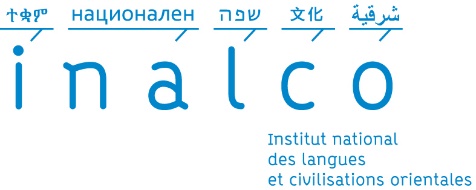 État d’avancement des travauxÀ compléterBibliographieÀ compléterPlan provisoire et grands axes de rechercheÀ compléterActivités de rechercheMissions de terrainÀ compléterMissions d’enseignementÀ compléterSéminaires et formations suivisÀ compléterParticipations à colloqueÀ compléterAutres activitésÀ compléterProjet d’insertion professionnelleÀ compléterChapitre de la thèse rédigéeÀ compléterNom, prénom du doctorant1re année d’inscription en thèseUnité de rechercheDirecteur(s) de thèseSujet de thèse